Общероссийская общественная организацияАссоциация медицинских сестер РоссииАстраханская региональная общественная организация«Профессиональная сестринская ассоциация»Министерство здравоохранения Астраханской областиСПЕЦИАЛИЗИРОВАННАЯ СЕКЦИЯ АРОО «ПСА»«ОПЕРАЦИОННОЕ ДЕЛО, СТЕРИЛИЗАЦИЯ»научно-практическая конференция«Обеспечение инфекционной безопасности пациентов и персонала в отделении хирургического профиля»ПрограммаДата проведения: 16 февраля 2024 годаМесто проведения: г. Астрахань, ул. Татищева, 2ГБУЗ АО «Александро-Мариинская областная клиническая больница»Председатель программного комитета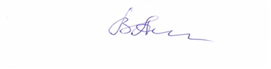 Президент АРОО «ПСА»                                                                 В.П. Анопко  10.00 – 10.05ОТКРЫТИЕ КОНФЕРЕНЦИИ10.05- 10.20Доклад: Особенности сестринского ухода за пациентами с анаэробной инфекцией.Докладчик: Колеганова Ирина Гельмановна, перевязочная медицинская сестра отделения сосудистой хирургии ГБУЗ АО «АМОКБ».Слушатели узнают о комплексном подходе к лечению анаэробной инфекции. Докладчик расскажет слушателям об асептике при уходе за больными с анаэробной инфекцией, о мерах, предупреждающих вторичное инфицирование раны, об аподактильной смене повязки. 10.20-10.30Ответы на вопросы слушателей10.30 -10.45Доклад: Особенности организации инфекционной безопасности в операционном блоке.Докладчик: Полякова Анна Евгеньевна, старшая операционная медицинская сестра операционного блока   № 1 ГБУЗ АО «АМОКБ».Слушатели узнают о соблюдении принципа зональности для обеспечения асептических условий при выполнении оперативныхвмешательств, предотвращения загрязнение воздуха и помещений. Лектор расскажет о подготовке большого и малого инструментального стола.10.45-10.55Ответы на вопросы слушателей10.55- 11.10Доклад: Профилактика гемоконтактных инфекций в работе медицинской сестры.Докладчик: Ибрагимова Динара Камильевна, операционная медицинская сестра операционного блока № 3 ГБУЗ АО «АМОКБ».Лектор расскажет о специфической (вакцинация от гепатита В) и неспецифической профилактике гемоконтактных инфекций (обработка рук; применение кожных антисептиков; правильное использование перчаток; ношение специальной рабочей одежды); о системе дезинфекционных мероприятий; стерилизации изделий медицинского назначения; утилизации медицинских отходов.11.10-11.20Ответы на вопросы слушателей11.20-11.35Доклад: Стерилизация и стерильность – организация, контроль и учет. Безопасность персонала.Докладчик: Пятова Инна Васильевна, медицинская сестра операционного блока № 1 ГБУЗ АО «АМОКБ».Лектор расскажет о норме загрузки стерилизационнойкамеры в зависимости от упаковки и вида изделия, о правилах упаковки медизделий для паровой стерилизации. Слушатели узнают, как проконтролировать параметры работы стерилизатора, (использование наружных и внутренних химических индикаторов), об инструктаже на рабочем месте и проверке знанийперсонала перед допуском к самостоятельной работе.11.35-11.45Ответы на вопросы слушателей11.45-12.00Доклад: Коронарография. Стентирование коронарных артерий.Докладчик: Бережная Маргарита Равилевна, операционная медицинская сестра отделения рентгенэндоваскулярной диагностики и лечения ГБУЗ АО «ГКБ № 3 им. Кирова».Слушатели узнают об особенностях работы медсестер врентген-операционном отделении (хорошо разбираться в применяемых расходных материалах, каждая разновидностькоторых различается по тем или иным параметрам, иметь навыки использования ангиографа, использование специализированного операционного белья, знать укладку при том или ином доступе,разбираться в рентген-контрастных веществах)12.00-12.10Ответы на вопросы слушателей12.10-12.25Доклад: Эмболизация в рентгенохирургии.Докладчик: Арипов Анабило Магомедович, врач по рентгеноэндоваскулярной диагностике и лечению кабинета рентгенохирургических методов диагностики и лечения ГБУЗ АО «АМОКБ».Лектор расскажет об эмболизации применяемой для лечения широкого спектра патологий разных органов.12.25-12.35Ответы на вопросы слушателей12.35- 12.50Доклад: Кесарево сечение в современном акушерстве. Докладчик: Попова Ольга Валерьевна, старшая операционная медицинская сестра ОПЦ ГБУЗ АО «АМОКБ».Слушатели узнают о показаниях и противопоказаниях для кесарева сечения, о методах и об основных этапах выполнения кесарева сечения. 12.50-13.00Ответы на вопросы слушателей13.00-13.30Финальная дискуссия